Kết quả SXKD & ĐTXD 6 tháng đầu năm 2020Hoạt động SXKD- ĐTXD 6 tháng đầu năm 2020 của EVNGENCO1 diễn ra trong bối cảnh nhu cầu phụ tải tăng trưởng bình quân thấp hơn so với kế hoạch do ảnh hưởng của dịch bệnh Covid-19 và lưu lượng nước về các hồ thủy điện kém. Tuy nhiên, nhờ các tổ máy nhiệt điện vận hành ổn định, có hệ số khả dụng cao và công tác bảo dưỡng, sửa chữa các tổ máy thủy điện đáp ứng yêu cầu về tiến độ và chất lượng, tổng sản lượng điện EVNGENCO1 sản xuất được trong 6 tháng đầu năm 2020 là 20.494 triệu kWh, đạt 100,4 % kế hoạch Tập đoàn Điện lực Việt Nam (EVN) giao, tương đương 53,4% kế hoạch năm và bằng 105% cùng kỳ năm 2019, hoàn thành sản lượng 6 tháng mùa khô EVN giao trước thời hạn. Công tác cung ứng than nội địa và nhập khẩu đáp ứng yêu cầu, đảm bảo đủ than cho vận hành và nâng tồn kho phục vụ vận hành Quý III/2020. Đến ngày 30/6/2020, khối lượng than tồn kho của các nhà máy từ đều đạt từ 10 đến 18 ngày.Về ĐTXD, đối với các dự án do EVNGENCO1 làm chủ đầu tư, giá trị khối lượng thực hiện 6 tháng đầu năm 2020 đạt trên 4.110 tỷ đồng, tương đương 40,26% kế hoạch năm. Giá trị giải ngân đạt 4.115 tỷ đồng, tương đương 40% kế hoạch năm. Đối với Dự án Nhà máy Nhiệt điện Duyên Hải 3 mở rộng (do EVN làm chủ đầu tư; EVNGENCO1 và đại điện là Ban Quản lý dự án Nhiệt điện 3 là đơn vị tư vấn quản lý dự án), giá trị đầu tư xây dựng 6 tháng đầu năm 2020 là hơn 647 tỷ đồng, tương đương 20,6% kế hoạch năm; giá trị giải ngân ước đạt trên 137 tỷ đồng, tương đương 15,8% kế hoạch năm. Tình hình triển khai các dự án đầu tư xây dựng 6 tháng đầu năm 2020 được thực hiện đúng tiến độ. Dự án Nhà máy Nhiệt điện Duyên Hải 3 mở rộng đã hoàn thành chạy tin cậy vào ngày 29/4/2020 và được bàn giao đưa vào sử dụng. Các dự án khác đang được EVNGENCO1 khẩn trương triển khai theo đúng trình tự thủ tục. Về công tác cổ phần hóa Công ty mẹ - Tổng công ty Phát điện 1, EVNGENCO1 đang nỗ lực triển khai theo kế hoạch. Gói thầu Tư vấn xác định giá trị doanh nghiệp hiện đang trình Ủy ban Quản lý vốn Nhà nước tại doanh nghiệp kết quả lựa chọn nhà thầu. Công tác xác định giá đất phục vụ cổ phần hóa và bàn giao tài sản trên diện tích đất trả lại địa phương đang trong quá trình thống nhất ý kiến giữa các bên liên quan.          Các công tác khác đều được triển khai thực hiện tốt. Đặc biệt, ngày 18/6/2020, EVNGENCO1 đã tổ chức thành công Đại hội Đại biểu Đảng bộ EVNGENCO1 lần thứ 27, nhiệm kỳ 2020-2025. Bên cạnh đó, Hội thi cán bộ An toàn, An toàn vệ sinh viên giỏi, Lễ biểu dương công nhân viên chức tiêu biểu, công nhân lao động giỏi, an toàn vệ sinh viên giỏi tiêu biểu cấp Tổng công ty năm 2020, Lễ gắn biển công trình chào mừng đại hội Đảng bộ EVNGENCO1 tại Nhà thi đấu thể thao tại Công ty Thủy điện Sông Tranh và Hội nghị công tác đào tạo phát triển nguồn nhân lực năm 2020 cũng đạt được những kết quả tích cực.Nhiệm vụ trọng tâm 6 tháng cuối năm 2020Trong 6 tháng cuối năm 2020, nhiệm vụ được EVNGENCO1 đặt lên hàng đầu là hoàn thành sản lượng điện được giao 18.487 triệu kWh và tiến tới hoàn thành vượt mức kế hoạch năm 2020; vận hành các tổ máy an toàn, ổn định, đáp ứng yêu cầu huy động hệ thống. Các nhà máy nhiệt điện tiếp tục duy trì hệ số khả dụng cao.  Các nhà máy thủy điện tuân thủ Quy trình vận hành liên hồ, đảm bảo an toàn trong mùa mưa lũ và tích nước hồ đến MNDBT vào cuối năm 2020. Về các giải pháp để đảm bảo nguồn than, EVNGENCO1 tiếp tục đảm bảo cung ứng đủ than cho vận hành các nhà máy nhiệt điện (nội địa và nhập khẩu), bao gồm cả Nhà máy Nhiệt điện Duyên Hải 3 mở rộng, nâng cao năng suất bốc dỡ Cảng Trung tâm Điện lực Duyên Hải đạt 37 ngàn tấn/ngày, nâng tồn kho các nhà máy lên mức tối đa phục vụ vận hành an toàn mùa khô 2021.Về ĐTXD, EVNGENCO1 sẽ thực hiện kiểm soát chặt chẽ về tiến độ và giám sát chất lượng công trình xây dựng theo quy định hiện hành tại các dự án đang triển khai thi công và yêu cầu nhà thầu thực hiện đồng bộ các giải pháp để đẩy nhanh tiến độ. Dự án Nhà máy Nhiệt điện Duyên Hải 3 mở rộng hoàn thành thủ tục cấp PAC và Báo cáo quyết toán giai đoạn 1. Dự án Nhà máy Thủy điện Đa Nhim mở rộng tiếp tục đẩy nhanh công tác thi công, đảm bảo hoàn thành trên 90% khối lượng công tác đào hầm và gia cố vỏ hầm còn lại bằng khoan nổ. Các dự án khác sẽ tiếp tục hoàn thiện các thủ tục đầu tư để triển khai các hạng mục của dự án.           Trong 6 tháng cuối năm 2020, EVNGENCO1 cũng sẽ tập trung chỉ đạo quyết liệt công tác cổ phần hóa, đảm bảo hoàn thành công bố giá trị doanh nghiệp trong năm 2020.THÔNG TIN LIÊN HỆ:Văn phòng - Tổng công ty Phát điện 1Điện thoại:  024.66 941.324      Fax: 024.66 941.235Địa chỉ: Tầng 17 - tháp B, tòa nhà EVN, số 11 Cửa Bắc, P. Trúc Bạch, Q. Ba Đình, Hà Nội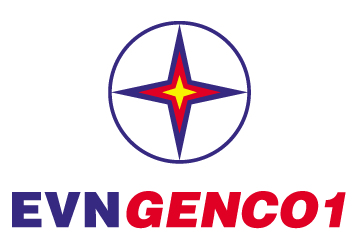 TẬP ĐOÀN ĐIỆN LỰC VIỆT NAMTỔNG CÔNG TY PHÁT ĐIỆN 1THÔNG CÁO BÁO CHÍKẾT QUẢ SXKD - ĐTXD 6 THÁNG ĐẦU NĂM VÀ KẾ HOẠCH 6 THÁNG CUỐI NĂM 2020